Карточка №3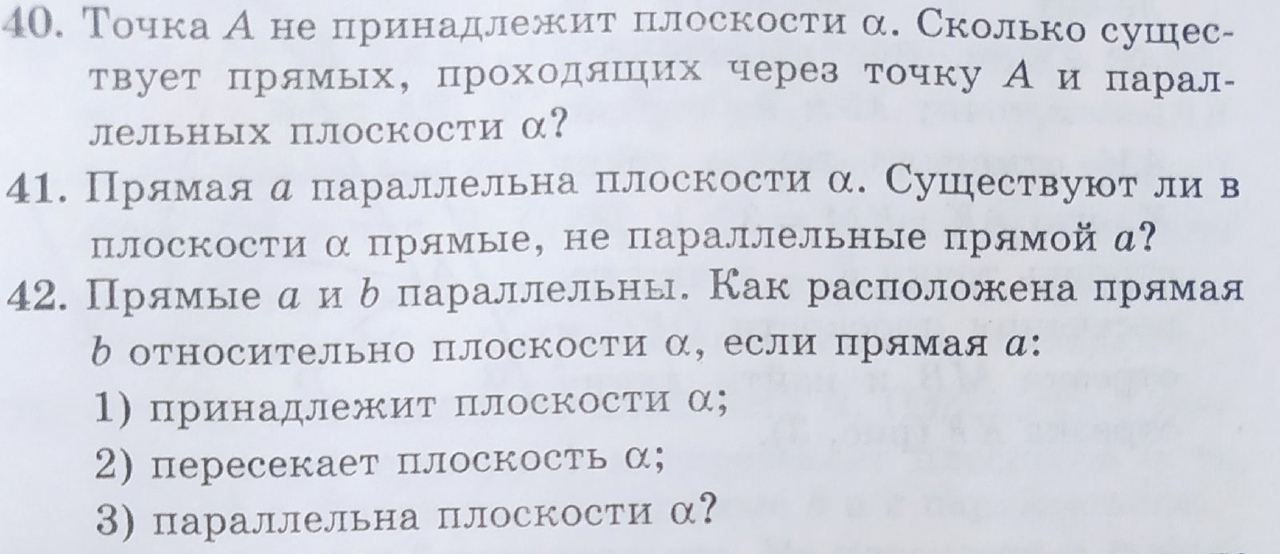 Карточка №4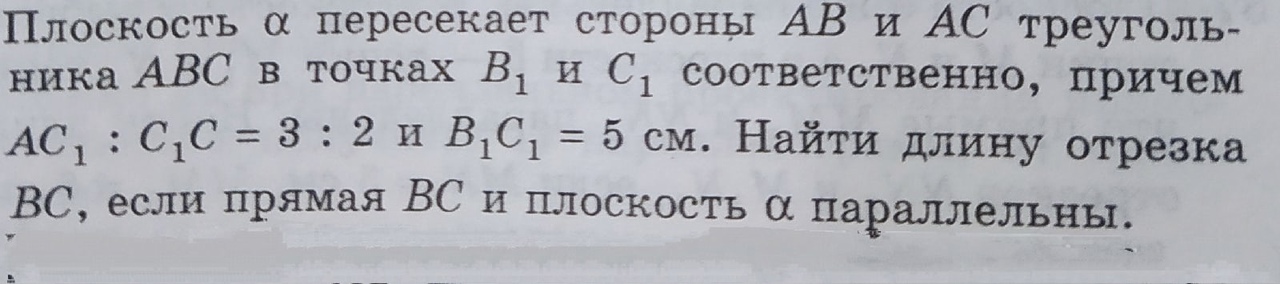 Карточка №1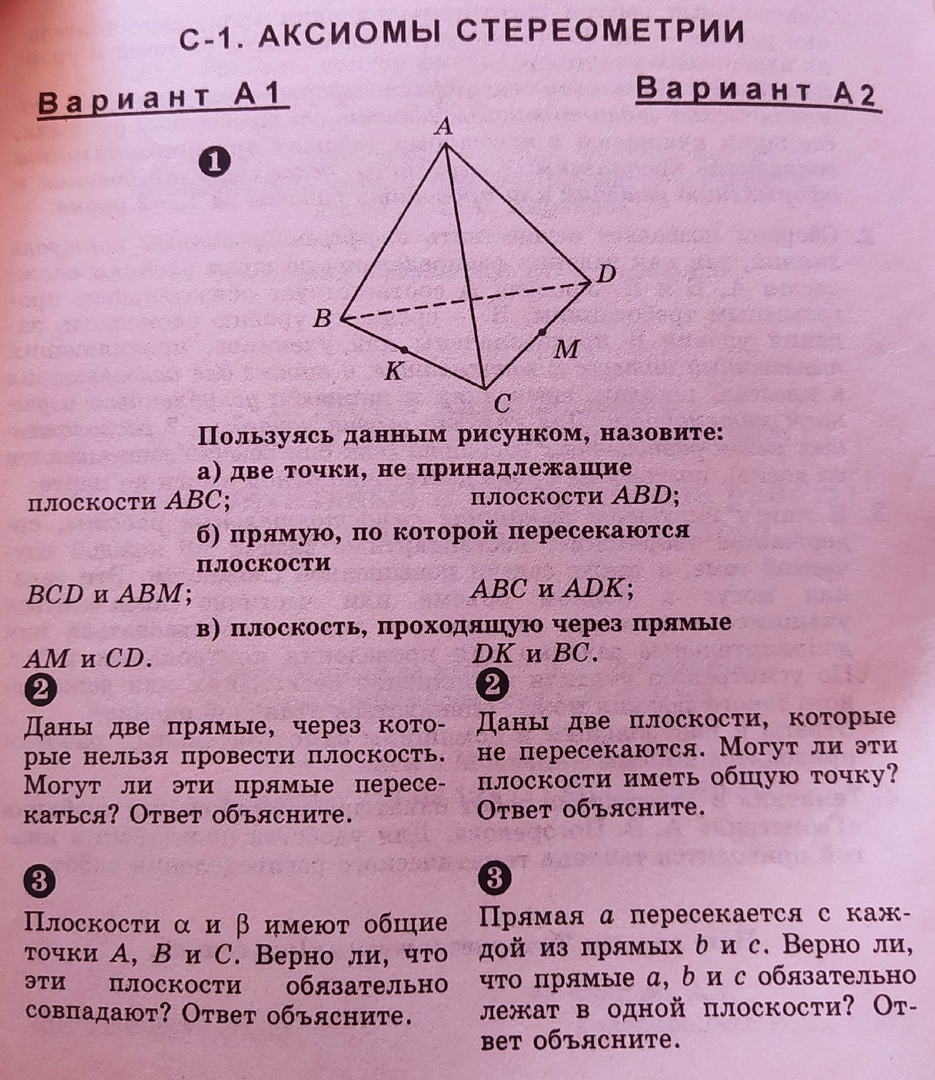 Карточка №2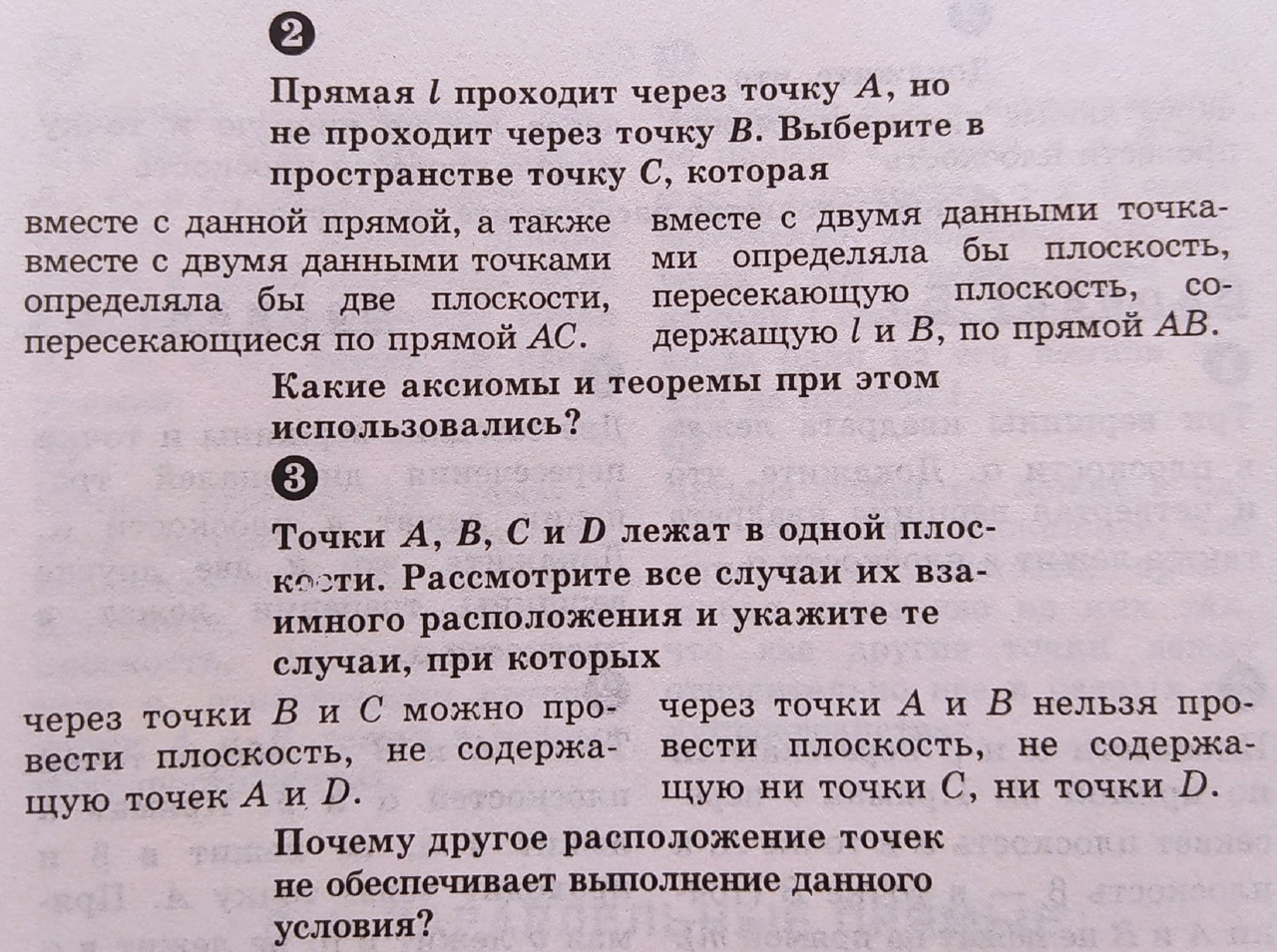 Дата урокаУчебные материалыЗаданиеВыполнить до18.11.2021 ЧетвергПараллельность прямой и плоскостиПосмотреть видеоурокhttps://www.youtube.com/watch?v=zKfhxb6FYFU Читать §1.6 (стр.11-13), записать в тетрадь и выучить определения, теоремы и свойства из параграфа, решить задачу на Карточке №424.11.202117.11.2021 средаПараллельность прямых, прямой и плоскостиПосмотреть видеоурокhttps://www.youtube.com/watch?v=c4K6SmCz5VU Читать §1.4, §1.5 (стр.9-11), записать в тетрадь и выучить теоремы и леммы из параграфов, ответить на вопросы на Карточке №3 (ответы обосновать).18.11.202111.11.2021 Четверг Некоторые следствия из аксиомПосмотреть видеоурокhttps://www.youtube.com/watch?v=uockeNnyLSA Читать Введение (стр.3-7), записать в тетрадь и выучить следствия из аксиом, решить задачи на Карточке №2 (рисунок делать обязательно)17.11.202110.11.2021 средаОсновные понятия стереометрии. Аксиомы стереометрии.Посмотреть видеоурокhttps://resh.edu.ru/subject/lesson/4756/main/203546/ Читать Введение (стр.3-7), записать в тетрадь и выучить аксиомы А1, А2, А3, решить задачи на Карточке №1 (рисунок делать обязательно)11.11.202103.11.2021 среда Текстовый документДиагностическая контрольная работаРешить свой вариант Диагностической контрольной работы 03.11.2021. 1000-1130